Publicado en   el 29/07/2015 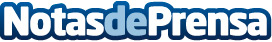 El Instituto de la Cinematografía y las Artes Audiovisuales publica en su web los datos de RentrakDatos de contacto:Nota de prensa publicada en: https://www.notasdeprensa.es/el-instituto-de-la-cinematografia-y-las-artes Categorias: Artes Visuales http://www.notasdeprensa.es